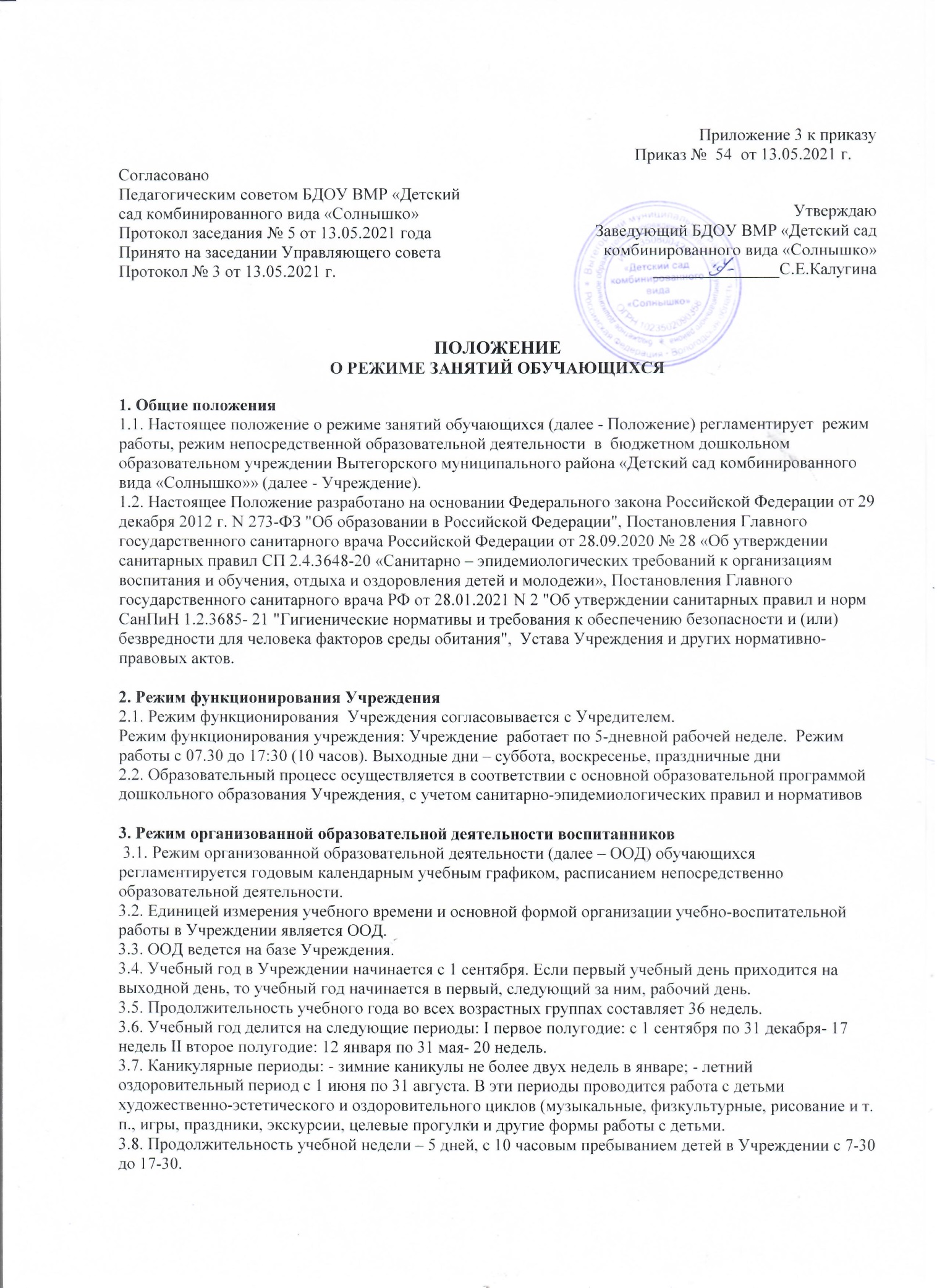 Приложение 3 к приказу                                                                                                                      Приказ №  54  от 13.05.2021 г.                                                                                    СогласованоПедагогическим советом БДОУ ВМР «Детский сад комбинированного вида «Солнышко»Протокол заседания № 5 от 13.05.2021 годаПринято на заседании Управляющего советаПротокол № 3 от 13.05.2021 г.  Утверждаю                                                        Заведующий БДОУ ВМР «Детский садкомбинированного вида «Солнышко»_______________С.Е.КалугинаПОЛОЖЕНИЕО РЕЖИМЕ ЗАНЯТИЙ ОБУЧАЮЩИХСЯ1. Общие положения 1.1. Настоящее положение о режиме занятий обучающихся (далее - Положение) регламентирует  режим работы, режим непосредственной образовательной деятельности  в  бюджетном дошкольном образовательном учреждении Вытегорского муниципального района «Детский сад комбинированного вида «Солнышко»» (далее - Учреждение). 1.2. Настоящее Положение разработано на основании Федерального закона Российской Федерации от 29 декабря 2012 г. N 273-ФЗ "Об образовании в Российской Федерации", Постановления Главного государственного санитарного врача Российской Федерации от 28.09.2020 № 28 «Об утверждении санитарных правил СП 2.4.3648-20 «Санитарно – эпидемиологических требований к организациям воспитания и обучения, отдыха и оздоровления детей и молодежи», Постановления Главного государственного санитарного врача РФ от 28.01.2021 N 2 "Об утверждении санитарных правил и норм СанПиН 1.2.3685- 21 "Гигиенические нормативы и требования к обеспечению безопасности и (или) безвредности для человека факторов среды обитания",  Устава Учреждения и других нормативно-правовых актов. 2. Режим функционирования Учреждения2.1. Режим функционирования  Учреждения согласовывается с Учредителем. Режим функционирования учреждения: Учреждение  работает по 5-дневной рабочей неделе.  Режим работы с 07.30 до 17:30 (10 часов). Выходные дни – суббота, воскресенье, праздничные дни2.2. Образовательный процесс осуществляется в соответствии с основной образовательной программой дошкольного образования Учреждения, с учетом санитарно-эпидемиологических правил и нормативов 3. Режим организованной образовательной деятельности воспитанников 3.1. Режим организованной образовательной деятельности (далее – ООД) обучающихся регламентируется годовым календарным учебным графиком, расписанием непосредственно образовательной деятельности. 3.2. Единицей измерения учебного времени и основной формой организации учебно-воспитательной работы в Учреждении является ООД. 3.3. ООД ведется на базе Учреждения. 3.4. Учебный год в Учреждении начинается с 1 сентября. Если первый учебный день приходится на выходной день, то учебный год начинается в первый, следующий за ним, рабочий день. 3.5. Продолжительность учебного года во всех возрастных группах составляет 36 недель. 3.6. Учебный год делится на следующие периоды: I первое полугодие: с 1 сентября по 31 декабря- 17 недель II второе полугодие: 12 января по 31 мая- 20 недель. 3.7. Каникулярные периоды: - зимние каникулы не более двух недель в январе; - летний оздоровительный период с 1 июня по 31 августа. В эти периоды проводится работа с детьми художественно-эстетического и оздоровительного циклов (музыкальные, физкультурные, рисование и т. п., игры, праздники, экскурсии, целевые прогулки и другие формы работы с детьми. 3.8. Продолжительность учебной недели – 5 дней, с 10 часовым пребыванием детей в Учреждении с 7-30 до 17-30. 3.9. Продолжительность ООД устанавливается в зависимости от возрастных и психофизиологических особенностей, допустимой нагрузки обучающихся с учетом санитарных норм и правил, утвержденных СанПиН СП 2.4.3648-203.10.ООД в Учреждении осуществляются в соответствии с Основной общеобразовательной программой дошкольного образования (для групп общеразвивающей направленности) и адаптированной основной образовательной программой для детей со сложным дефектом (для группы компенсирующей направленности) Учреждения, расписанием занятий, которое утверждается заведующим на 1 сентября каждого года. 3.11. Двигательный режим, физические упражнения и закаливающие мероприятия следует осуществлять с учетом группы здоровья, возраста воспитанников и времени года. Используются формы двигательной активности: утренняя гимнастика, гимнастика после сна, непосредственно образовательная деятельность физической культуры в помещении и на воздухе, физкультурные минутки, подвижные игры, спортивные упражнения, ритмическая гимнастика и другие. Для реализации двигательной деятельности воспитанников используется оборудование и инвентарь зала, группы и спортивной площадки в соответствии с возрастом и ростом воспитанника. 3.12 Непосредственно образовательная деятельность по физическому развитию основной образовательной программы для воспитанников организуется 3 раза в неделю. Их длительность зависит от возраста воспитанников и составляет: - для детей от 2 до 3 лет –не более10 минут; - для детей от 3 до 4 лет - не более 15 минут; - для детей от 4 до 5 лет - не более 20 минут; - для детей от 5 до 6 лет - не более 25 минут; - для детей от 6 до 7(8) лет - не более 30 минутВ теплое время года при благоприятных метеорологических условиях организованную образовательную деятельность по физическому развитию рекомендуется организовывать на открытом воздухе. Работа по физическому развитию проводится с учетом здоровья воспитанников при постоянном контроле со стороны медицинских работников. 2.7. Объем образовательной нагрузки ежедневно в первой половине дня: - для детей от 2 до 3 лет - не более 10 минут; - для детей от 3 до 4 лет – не более 30 минут; - для детей от 4 до 5 лет - не более 40 минут; - для детей от 5 до 6 лет – не более 45 минут; - для детей от 6 до 7(8) лет - не более 1,5 часов. 2.8. ООД в группах общеразвиющей направленности проводятся фронтально, по подгруппам. 2.9. ООД с детьми группы компенсирующей направленности проводятся фронтально, по подгруппам, индивидуально в соответствии с индивидуальным образовательным маршрутом. 2.10. Перерывы между ООД не менее 10 минут. 2.11. Во всех возрастных группах в середине ООД статического характера для профилактики утомления проводятся физкультурные минутки. 2.12. Во всех возрастных группах ООД, требующая повышенной познавательной активности и умственного напряжения детей, организуются в первую половину дня и в дни наиболее высокой работоспособности воспитанников (вторник, среда). 2.13. В группе раннего возраста (с 2-3 лет) и старшего дошкольного возраста (с 5-6 лет) ООД планируется в первой и во второй половине дня. 2.14. ООД проводится: - воспитателями в групповых помещениях; - музыкальным руководителем в музыкальном зале во всех возрастных группах по музыкальному развитию детей, во 2 младшей группе – в групповом помещении;  - учителем-дефектологом в кабинете учителя-дефектолога или в группе компенсирующей направленности; - учителем-логопедом в кабинете учителя-логопеда или в группе компенсирующей направленности 2.15. С письменного согласия родителей (законных представителей) 1 раз в неделю организуются коррекционные и развивающие игры с педагогом-психологом по подгруппам. Их продолжительность в зависимости от возраста детей составляет: - для детей второй младшей группы (с 3-4 лет) – не более 15 мин., - для детей средней группы (с 4-5 лет) – не более 20 мин., - для детей старшей группы (с 5-6 лет) – не более 25 мин.,  - для детей подготовительной к школе группы (с 6-7 лет) – не более 30 мин. С целью учета индивидуальных возможностей ребенка, темпов освоения Основной общеобразовательной программы Учреждения, по запросам родителей (законных представителей) педагог-психолог может использовать индивидуальную форму работы. 2.16. Максимально допустимый объем недельной организованной образовательной деятельности составляет: - для детей раннего возраста с 2 до 3 лет - 10 занятий в неделю, продолжительностью 10 мин.; - для детей младшего дошкольного возраста от 3 до 4 лет- 10 занятий в неделю, продолжительностью 15 мин.; - для детей среднего дошкольного возраста от 4 до 5 лет – 10 занятий в неделю продолжительностью 20 мин.; - для детей старшего дошкольного возраста от 5 до 6 лет -12 занятий в неделю продолжительностью не более 25 мин.; - для детей подготовительного к школе возраста от 6 до 7 лет – 13 занятий в неделю продолжительностью 30 мин. 2.17.Просмотр телепередач, учебных фильмов, мультфильмов допускается не чаще 2-х раз в день (в первую и во вторую половину дня) в образовательных целях. Непрерывная длительность просмотра телепередач, мультфильмов составляет в младших и средних группах не более 20 мин., в старших и подготовительных группах – не более 30 мин.2.18. В свободное от организованной образовательной деятельности время, в целях создания условий для наибольшей реализации возможностей воспитанника, в утренние, вечерние часы, во время прогулки воспитателями планируется индивидуальная работа с детьми. Это позволяет в полной мере реализовать принцип индивидуализации образовательных потребностей воспитанника. Прежде всего, индивидуальная работа проводится с детьми, испытывающими определенные трудности в процессе освоения Основной общеобразовательной программы Учреждения, а также с одаренными детьми, которые обладают особыми способностями к обучению. В пристальном внимании нуждаются дети, посещающие детский сад не регулярно по болезни или другим причинам. Планируя индивидуальную работу, педагоги учитывают психические и индивидуальные особенности ребенка. 2.19.Изменение режима ООД определяется приказом заведующего в соответствии с нормативно-правовыми документами в случаях объявления карантина, приостановления образовательного процесса3. ОТВЕТСТВЕННОСТЬ3.1.Администрация  Учреждения, воспитатели, педагоги-специалисты несут ответственность за жизнь, здоровье детей, реализацию в полном объеме учебного плана, качество реализуемых образовательных программ, соответствие применяемых форм, методов и средств организации образовательного процесса возрастным, психофизиологическим особенностям детей. 3.2. Используемые образовательные программы, методики и технологии воспитания и обучения должны соответствовать гигиеническим требованиям к образовательной нагрузке. 4. ЗАКЛЮЧИТЕЛЬНЫЕ ПОЛОЖЕНИЯ 4.1. Настоящее Положение действует до принятия нового. Изменения в настоящее Положение могут вноситься Учреждением в виде изменений и дополнений в настоящее Положение.